	Управление Росреестра по Курской области продолжает успешно реализовывать проект «электронная ипотека за 1 день». Так, по состоянию на 1 октября региональный Росреестр оформил уже более 200 ипотек. 	28 сентября состоялась рабочая встреча представителей Управления Росреестра по Курской области и ПАО «Сбербанк», где обсудили реализацию проекта «электронная ипотека за 1 день». 	В ходе рабочей встречи региональное управление совместно с ПАО «Сбербанк» разработали подробный алгоритм взаимодействия и необходимые рекомендации для успешной реализации проекта. 	По итогам встречи было принято решение о присоединении ПАО «Сбербанк» к реализации проекта «электронная ипотека за 1 день»      с 1 октября 2021 года. С уважением, Пресс-служба Управления Росреестра по Курской области Тел.: +7 (4712) 52-92-75моб.: 8 (919) 213-05-38Bashkeyeva@r46.rosreestr.ruМы в Instagram:  https://www.instagram.com/rosreestr46/ 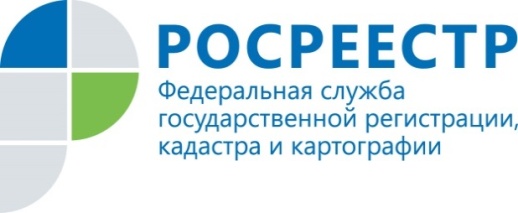 Проект«электронная ипотека за 1 день» 